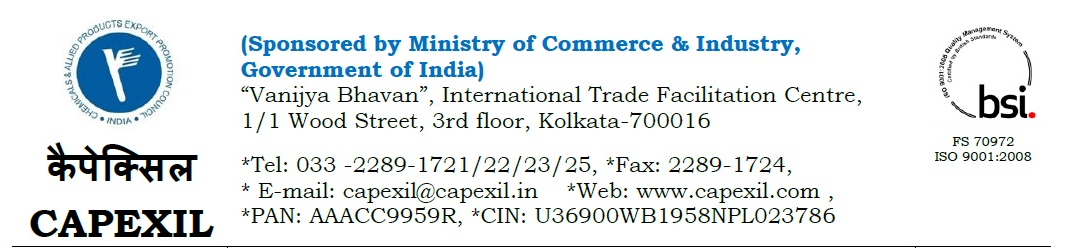 CAPEXIL’ REVERSE BUYER SELLER MEET ON CERAMIC PRODUCTS & SANITARYWARE DURING 7-9 FEBRUARY 2017 AT AHMEDABAD & MORBIAt the outset, let we extend our heartfelt gratitude for your constant patronage of our flagship event, namely, Reverse Buyer Seller Meet on Ceramic Products & Sanitaryware during 7th to 9th February, 2017 at Pride Plaza Hotel (Ahmedabad – 07-02-2017) & The Grand Vardhman Hotel (Morbi – 08-02-2017). We are happy to mention that CAPEXIL is going to hold its RBSM on Ceramic Products 3rd time in nature as below schedule :Having said that, with a great pleasure we would like to share the below sponsorship / advertisement in the Delegates Brochure package to take the opportunity to advertise / brand promotion of your company on this occasion ……….SponsorshipBenefits:Elevate your company profile and stand out among leaders,Position your brand as a market leader in different fields andSponsorship packages are designed to help you achieve widespread recognition within the Industry.Platinum SponsorGold SponsorAssociate SponsorBanking SponsorTelecom SponsorMedia SponsorLunch / Dinner SponsorDelegate Folders SponsorDelegate Folders are a valuable commodity and an essential resource for the attendee experience. The Folders will be designed with your company name and logo printed. The Folders will be distributed to all attendees, VIPs and Speakers. You will also be allowed for insertions in the Folders.Advertisement in the BrochureThe members may avail this opportunity to publicize their company/ products through insertion of a colourful full page advertisement in the brochure to promote their image as well as products and services in the market.The mechanical data and tariff details are given below:(A) Mechanical dataOverall Size			:	20cms (height)  x 13 cms (width)Print Area			:	18.5 cms (height) x 11.5 cms (width)Material Required		:	Coloured Material (High Resolution in JPEG,GIF,BMP)					(submission through e-mail)(B) Advertisement Rate : Back Cover Page  : 	Rs.15,000/- plus Service Tax 15% = Rs.17250/-2nd/3rd Cover Page :	Rs.12,000/- plus Service Tax 15% = Rs.13800/-Inside Page	       :	Rs. 8,000/-  plus Service Tax 15% = Rs. 9200/-Last Date for Sponsorship/Advertisement18th January, 2017In order to make this event a stupendous success, we seek your cordial support and request you to extend and use any of the above mentioned platform for promotion and campaigning of your Brands.Payment through BankThe Bank details of CAPEXIL is given below for your kind information.In case of any further clarification, please feel free to contactMr. C.M. Dayanandan, CAPEXIL, Mumbai, Mob:  09920738053, Email: cmd@capexil.in Mr. Uttam Ghosh, CAPEXIL HO, Kolkata, Mob: 09433018272, Email:  uttamghosh@capexil.inMr. Kuntal Ghosh, CAPEXIL HO, Kolkata, Mob: 09674992355, Email: accounts@capexil.in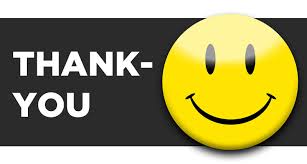 Prime Exhibition SpaceTable space at the Registration Section on RBSM dayPublication Benefits2 Pages Advertisement in the Publication(Brochure) 5 Free Publication CopiesInvitations to RBSM and Networking EventsTwo (2) invitations to RBSM at Ahmedabad & MorbiOpportunity to display company's 5-7 minutes promotional video clip during the luncheon or Coffee/Tea break Online MarketingRecognized as Platinum Sponsor on website (Company profile)Display of logo on official website for one year.Print MarketingLogo as Platinum Sponsor – Prominent in Brochures, Folders, etc You will also be allowed for insertions in the Folders.Onsite BenefitsExclusive Gate branding (To be constructed by the firm itself with the approved design by CAPEXIL)Two Standees will be allowed at the VenueProminent logo on the backdrop at the event.Database of the Attendees to be sharedCostRs. 300000/- + 15% Service Tax = Rs.345000/-Publication Benefits1 page of Advertisement in the Publication (Brochure)3 Free Publication CopiesInvitations to RBSM and Networking EventsTwo (2) invitations to RBSM at Ahmedabad & MorbiOnline MarketingRecognized as Gold Sponsor on website (Company profile)Display of logo on official website for one yearPrint MarketingLogo as Gold Sponsor – Prominent in the Brochures, Folders, etc Onsite BenefitsOne Standee will be allowed at the VenueProminent logo on the backdrop at the event.CostRs. 200000/- + 15% Service Tax = Rs.230000/-Publication Benefits1 pages in Advertisement in the Publication2 Free Publication CopiesInvitations to RBSM and Networking EventsOne (1) invitation to RBSM at Ahmedabad & MorbiOnline MarketingRecognized as Associate Sponsor on website (Company profile)Display of logo on official websitePrint MarketingLogo on all marketing Collateral such as Brochures, Folders, etcOnsite BenefitsProminent logo on the backdrop at the event.CostRs. 150000/- + 15% Service Tax = Rs.172500/-Prime Exhibition SpaceTable space at the Registration Section on RBSM dayPublication Benefits2 pages in Advertisement in the Publication3 Free Publication CopiesInvitations to RBSM and Networking EventsTwo (2) invitations to RBSM at Ahmedabad & MorbiOpportunity to display company's 5-7 minutes promotional video clip during the luncheon or Coffee/Tea breakOnline MarketingRecognized as Banking Sponsor on website (Company profile)Display of logo on official websitePrint MarketingLogo as Banking  Sponsor on all marketing Collateral such as Brochures, Folders, etcOnsite BenefitsProminent logo on the backdrop at the event.One Standee will be allowed at the VenueYou will also be allowed for insertions in the FoldersDatabase of the Attendees to be Shared CostRs. 250000/- + 15% Service Tax = Rs.287500/-Prime Exhibition SpaceTable space at the Registration Section on RBSM dayPublication Benefits2 pages in Advertisement in the Publication3 Free Publication CopiesInvitations to RBSM and Networking EventsTwo (2) invitations to RBSM at Ahmedabad & MorbiOpportunity to display company's 5-7 minutes promotional video clip during the luncheon or Coffee/Tea breakOnline MarketingRecognized as Telecom Sponsor on website (Company profile)Display of logo on official websitePrint MarketingLogo as Telecom Sponsor on all marketing Collateral such as Brochures, Folders, etcOnsite BenefitsProminent logo on the backdrop at the event.One Standee will be allowed at the VenueYou will also be allowed for insertions in the FoldersDatabase of the Attendees to be Shared CostRs. 250000/- + 15% Service Tax = Rs.287500/-Publication Benefits2 pages in Advertisement in the PublicationBookmark in Publication3 Free Publication CopiesInvitations to Awards and Networking EventsOne (1) invitation to RBSM at Ahmedabad & MorbiOpportunity to display company's 5-7 minutes promotional video clip during the luncheon or Coffee/Tea breakOnline MarketingRecognized as Media Sponsor on website (Company profile)Display of logo on official website for one year.Print MarketingLogo as Media Sponsor on all marketing Collateral -Brochures, Folders, etcOnsite BenefitsProminent logo on the backdrop at the event.One Standee will be allowed at the VenueCostRs. 200000/- + 15% Service Tax = Rs.230000/-Publication Benefits1 pages in Advertisement in the Publication2 Free Publication CopiesInvitations to Awards and Networking EventsOne (1) invitation to RBSM at Ahmedabad & MorbiPrint MarketingLogo as Sponsor on all marketing Collateral -Brochures, Folders, etcOnsite BenefitsProminent logo on the backdrop at the event.CostRs. 100000/- + 15% Service Tax = Rs.115000/-CostRs. 50000/- + 15% Service Tax = Rs.57500/-Payment through RTGSCAPEXIL Bank Details: Code: IOBA0000585Account with Bank: Indian Overseas BankBank Address: 2 Wood Street, Kolkata 700016Type of Account: SBAccount Number: SB A/C No. 058501000074371Beneficiary Name: CAPEXILAddress: 1/1 Wood Street, Vanijya Bhavan, 3rd Floor, Kolkata 700016Beneficiary’s contact no: 033-22891721 Fax: 033-22891724 E-mail: accounts@capexil.in/uttamghosh@capexil.in Reference No. :-Date of Transfer:-